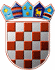            REPUBLIKA HRVATSKA
KRAPINSKO-ZAGORSKA ŽUPANIJAUpravni odjel za gospodarstvo, poljoprivredu, turizam, promet i komunalnu infrastrukturu ZAHTJEV ZA DODJELU BESPOVRATNE POTPORE  ZA TRADICIJSKE I UMJETNIČKE OBRTE NA PODRUČJU KRAPINSKO-ZAGORSKE ŽUPANIJEKORONAVIRUS (COVID-19)          Opći podaci o podnositelju ZahtjevaNaziv obrta (sjedište, ulica i broj) ____________________________________________       ____________________________________________________________________Kontakt osoba ____________________________________________________________OIB ____________________________________________________________________Djelatnost po NKD-u _______________________________________________________Tel./mob., e-mail____________________________________________________________Poslovna banka __________________________IBAN ______________________________________________________________________Broj zaposlenih na dan podnošenja zahtjeva          ______________           Razlog podnošenja zahtjeva   □ Odluka Stožera civilne zaštite RH (nacionalnog, županijskog, jedinica lokalne samouprave)Obrazloženje razloga i namjene za dodjelu potpore:Uz  Zahtjev za dodjelu potpore za očuvanje radnih mjesta potrebno je priložiti:Presliku obrtnice,Popunjenu Izjavu o korištenim potporama male vrijednosti (trebaju je ispuniti i podnositelji prijave koji nisu koristili državne potpore). Pod materijalnom i kaznenom odgovornošću izjavljujem da su navedeni podaci i razlozi za korištenje potpore u dokumentaciji i predmetnom zahtjevu točni. 	Mjesto, datum			                                                    Potpis podnositelja/ice			                                       		                          	 zahtjeva        _____________________			  	                      _____________________